					March 29, 2017BY CERTIFIED MAIL- IMMEDIATE RESPONSE REQUIREDNATIONAL POWER SOURCE LLCMICHAEL RIESTERPO BOX 347BUFFALO NY  14231					RE:	Signature on bond 						License Number A-2013-2398398Dear Mr. Riester:Please find under cover of this letter the updated bond recently filed by your company with the Pennsylvania Public Utility Commission as part of a supplier’s license requirements under Section 2809(c) of the Pennsylvania Public Utility Code.    While the Commission requires a supplier to file an original bond, letter of credit, continuation certificate, amendment, or other financial instrument, it also requires that the principal along with the financial institution sign the financial instrument.The updated bond you filed is an original document, which includes an original “wet” signature and raised seal of the insurer.  However, the document is not signed in ink by a representative of your company.Therefore, please sign the updated bond and return to my office within twenty (20) days of the date of this letter, preferably by overnight delivery.  Sincerely,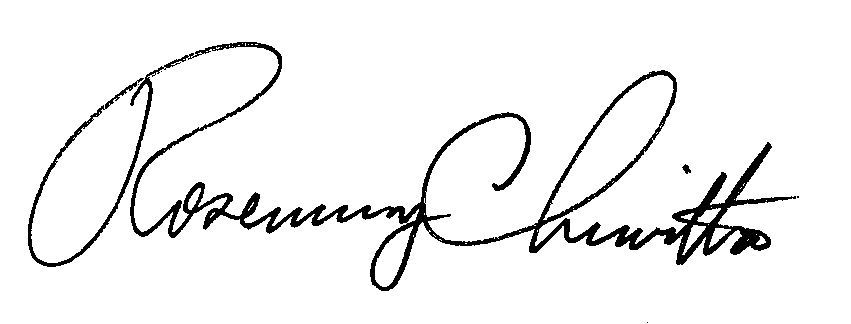 Rosemary ChiavettaSecretary of the CommissionRC: ssEnclosures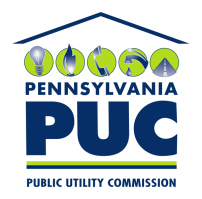  PUBLIC UTILITY COMMISSION400 North Street, Keystone Building, Second FloorHarrisburg, Pennsylvania  17120IN REPLY PLEASE REFER TO OUR 